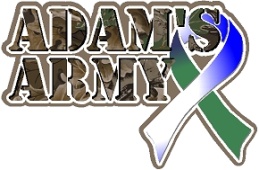 Charitable FoundationReferrals:Referrals can be made by the individual’s  parent/guardian, a medical professional, or even the individual themselvesThe family will always be contacted once the referral is made before taking the next stepEligibility:The individual has a medical condition that is currently in the treatment stageAll medical and personal information is kept confidential and is not communicated with outside parties unless consent is provided by the individual.Assistance Request/Referral FormApplicants Name:______________________________________________________Patients Name: ________________________________________________________Address: ____________________________________________________________City:______________________________  Postal Code: _______________________Phone #: (___)_____________________ Cell Phone #: (___)____________________Email address: ________________________________________________________Relationship to patient:       Self       Parent/Guardian       Doctor/medical professionalPatients Birthdate:     (            /         /          )			    month     day     yearIMPORTANT  NOTE: All applications require the signature of a medical professional that is currently part of their treatment plan. Medical Professional could include the following: doctor, nurse, social worker, etc.SIGNATURE: __________________________________________DATE:    (           /           /         )								       month      day     year  Patient’s medical diagnosis and treatment plan:_________________________________________________________________________________________________________________________________________________________________________________________________________Other Assistance/Funding:Please list any other assistance that the family is receiving (eg. Employment insurance, other organizations)______________________________________________________________________________________________________________________________________Please list assistance that is required: Please note that Adams Army will do it’s best to grant all required needs but the assistance decision will be based upon the most important financial help needed (eg. Utilities , food, rent etc.)Please include total amount needed, a copy of bill statement and/or account numbers. Adams Army will pay the bill, once approved, through online banking. A confirmation number will be sent to the applicant once the bill is paid._______________________________________________________________________________________________________________________________________________________________________________________________________________________________________________________________________________________________________________________________________________Comments:____________________________________________________________________________________________________________________________________________________________________________________________________________________________________________________________________________Where did you hear about Adams Army:___________________________________________________________________Applicant agrees that all information provided is to be true and any false information will result in the application to be terminated.SIGNATURE: __________________________________________DATE:    (           /           /         )								       month      day     year  Please mail completed forms to:Adamsarmy2015@gmail.comc/o Adams Army Charitable Foundation537 Evergreen CommuityEdmonton, ABT5Y 4M2